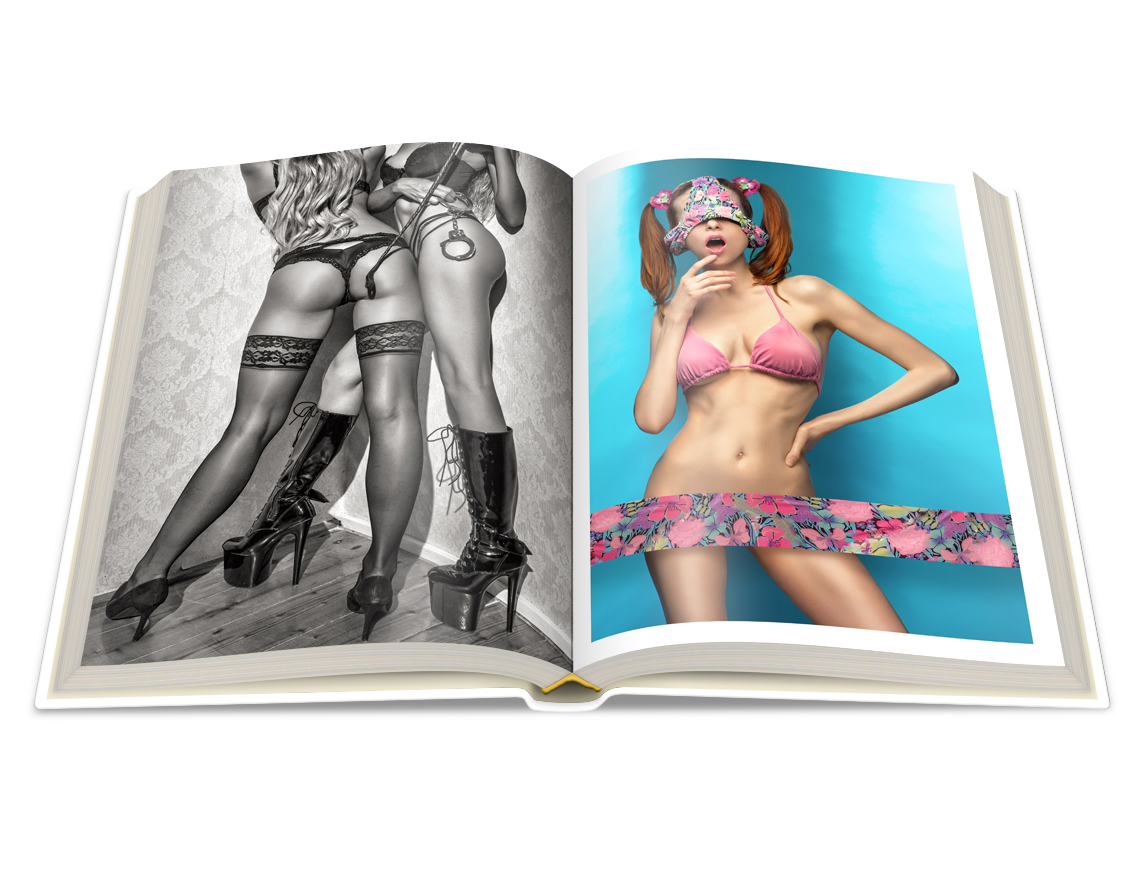 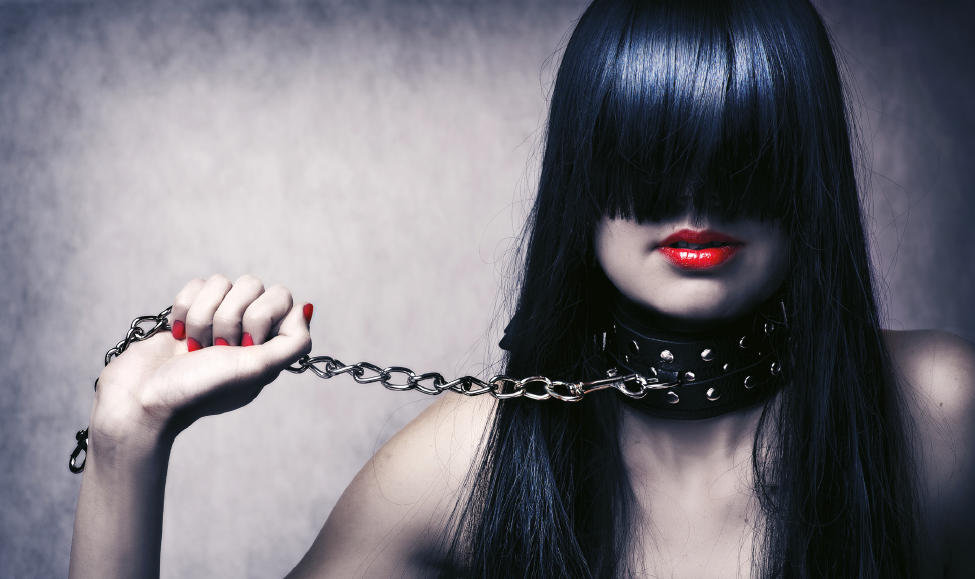 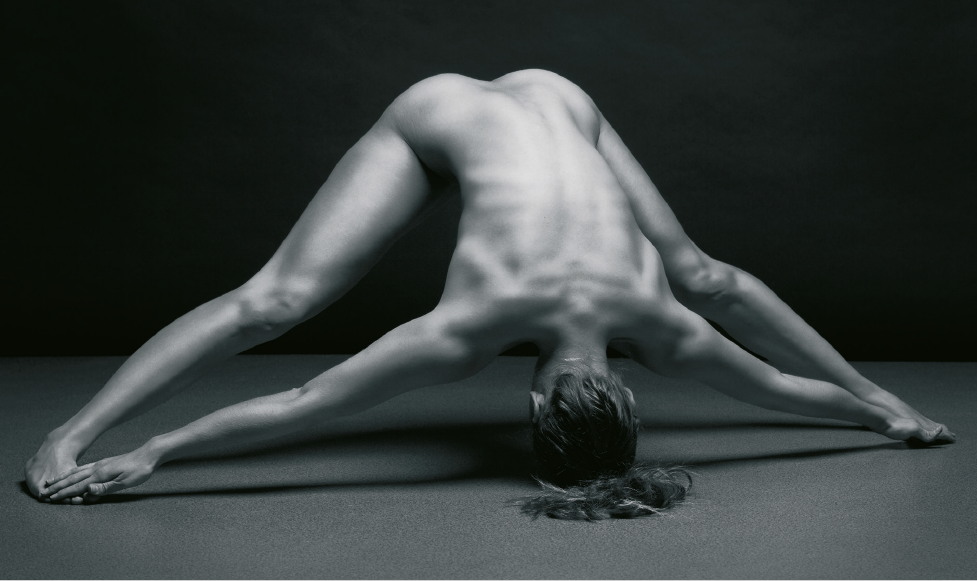 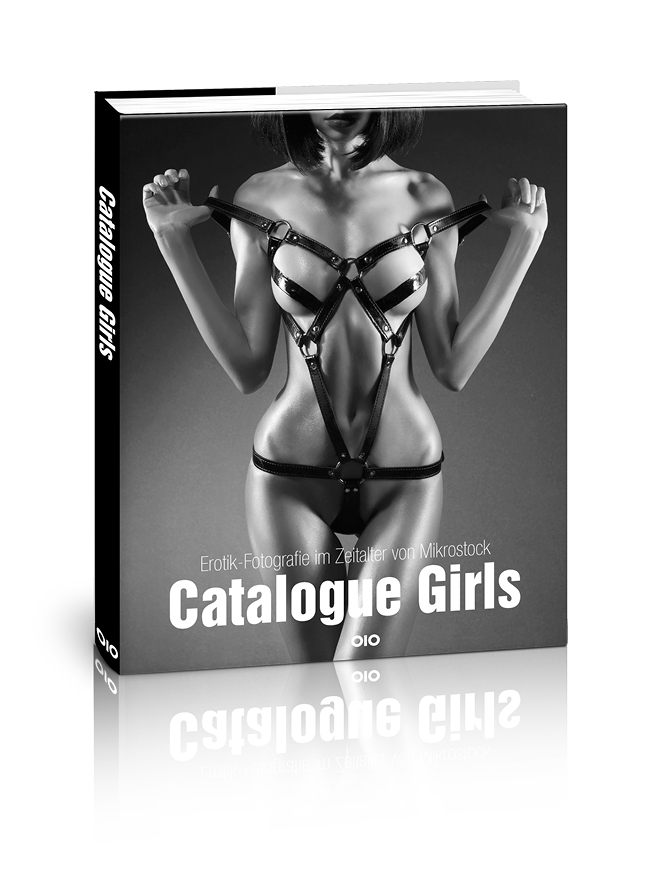 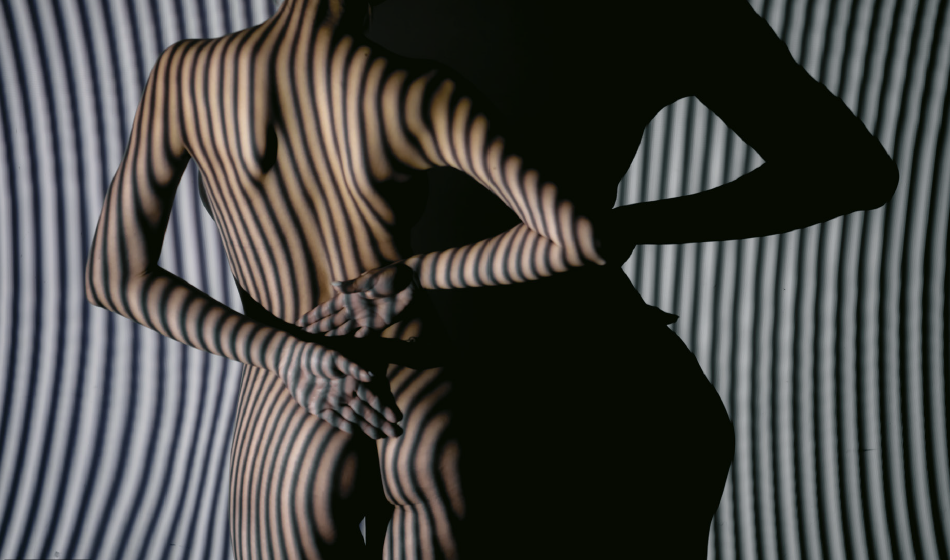 Catalogue GirlsErotik-Fotografie im Zeitalter von MikrostockSven Müller (Hrsg.)Hardcover, Schutzumschlag mit Spiegelfolie24 x 28,5 cm, 160 Seitenüber 150 Abbildungen in FarbeISBN: 978-3-03889-004-129,99 € [D] 30,90 € [A]Oktober 2017Für Presseinformationen, Interviewanfragen und Bildmaterial:OIO BOOKS